Zápis z 2. stretnutia RC Nitra  v rotariánskom roku 2019/2020 dňa 16. septembra 2019 v penzióne Artin, Nitra Prítomní :  I. Košalko, A. Havranová, A. Tóth, M. Poništ,   L. Hetényi, M. Waldner, D. Hetényi, J. Stoklasa,  P. Galo, Ľ. Holejšovský,  L. Gáll   Hostia : Abby, výmenná študentkaOspravedlnení : V. Miklík, P.  Graffenau, E. Oláh P. Szabo, K. Lacko – Bartoš, D. Peskovičová, L. Tatar,  K. Pieta, R. Plevka,  G. Tuhý,  M. Svoreň, J. Dóczy,  Ivan Košalko, prezident klubu privítal členov klubu najkratším citátom o priateľstve: „Rád počúvam“. Anka uviedla  výmennú  študentku Abigail Nicole Wootton (Abby). Abby sa, v prevažne v slovenskom jazyku, predstavila. Pochádza z mesta Dayton, štát Ohio. Býva v predmestí Oakwood, cca 9000 obyvateľov.  V meste sa narodili bratia Wrightovci, priekopníci letectva, James Ritty, vynálezca prvej pokladnice. Má troch súrodencov,  záujmy - pozemný hokej, hrá na husle, rada varí a pečie.Čo sme pekné zažili v uplynulom týždni ?Ľubo – golfový turnaj, Tále, 21 účastníkov, výťažok je  125,- Eur, Milan sponzoroval vínom.Dano, výstava Mládkovcov v Prahe,  Nadácia Kampa. Laco Hetényi, úspechy  dcéry na univerzite v Pekingu. Ivan, zážitky s malými deťmi.Michal, záujem detí o lukostreľbu. Tonko, výlet do Bojníc s Abby.Anka, horský beh na Klin, Chopok, Nitra.Jirko, návšteva Ostravy, Beskýd.Info dopisu guvernéra, výzva na zbierku  pre hurikánom zničené Bahamy, zakúpenie prístreškov, neschválené.Výzva na predstavenie a životné skúsenosti členov klubu, L. Hetényi a M. Waldner pripravia prezentáciu.Informácie :Strelecký deň dňa 22. 9. 2019, RC Nové Zámky, guvernérsky pohár, akcia dištriktu. Zúčastní sa prezident klubu, pozvánka platí pre ďalších členov klubu, strelnica Hubert v Trnovci nad Váhom.V dňoch 5. – 6. októbra sa Abby zúčastní Košického maratónu.Dňa 27. 9. 2019, Charter RC Šariš, zúčastní sa prezident klubu.Anka, dištriktný grant vybudovanie ohniska, konzultácia s mestom. Dňa 23. 9. bude mať prednášku prezident klubu.Úloha : Kúpiť nový projektor, Michal zistí ponuku, cena cca 500,- Eur.Termíny udalostí Dištriktu : PETS Olomouc 21.3.2020, Dištriktná konferencia, Luhačovice 15.-17.5.2020, Svetová konferencia, Honolulu, Hawai, USA 6.-10.6.2020.Ivan Košalko, prezident Rotary club Nitra 2019/2020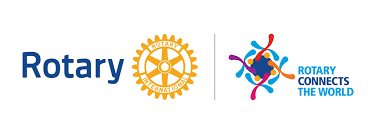 